PRESSEMITTEILUNG 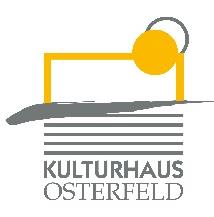 Donnerstag, 03. März 2022 um 20.00 UhrKulturhaus Osterfeld – Großer SaalSarah BosettiIch hab nichts gegen Frauen, du Schlampe!Mit Liebe gegen HasskommentareSarah Bosetti hat eine Superkraft: Sie kann Hass in Liebe verwandeln! Während sich ganz Deutschland fragt, was wir gegen die Wut und Feindseligkeit in unserer Gesellschaft tun können, versammelt sie die schönsten Hasskommentare, die sie bekommt, und macht aus ihnen lustige Liebeslyrik und witzige Geschichten. Misogynie wird zur Pointe, Sexismus zu Schmalz und irgendwo dazwischen wird das Patriarchat zu Poesie.Sarah Bosetti findet Feminismus anstrengend und ist zugleich eine der präsentesten und witzigsten feministischen Stimmen auf Deutschlands Kabarettbühnen. Seit 2020 schreibt und präsentiert sie beim ZDF ihr Onlineformat »Bosetti will reden!«. Neben regelmäßigen Gastauftritten bei extra3, Die Anstalt, der ARD Ladies Night und den Mitternachtsspitzen ist sie Kolumnistin bei radioeins (RBB) und WDR2 und tourt mit ihrem Soloprogramm »Ich hab nichts gegen Frauen, du Schlampe!« durch Deutschland. Das gleichnamige Buch ist 2020 im Rowohlt Verlag erschienen.2019 erhielt sie den Kabarettistinnenpreis WDR First Ladies, 2020 den Salzburger Stier und 2021 den Deutschen Kleinkunstpreis.VK: € 21,00 / erm. 17,60 AK: € 24,70 / erm. 18,70Karten und Informationen gibt es im Kulturhaus Osterfeld (07231) 3182-15, dienstags bis freitags, 14.00 bis 18.00 Uhr, per Mail unter: karten@kulturhaus-osterfeld.de und an allen bekannten Vorverkaufsstellen oder unter www.kulturhaus-osterfeld.de.Pforzheim, den 25.01.2022i.A. Christine SamstagPresse und Sekretariat